Cadre d’observationDécoupe la fenêtre.Regarde la structure de cubes par la fenêtre.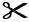 